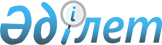 О снятии ограничительных мероприятий и признании утратившим силу решение акима Тахтабродского сельского округа района имени Габита Мусрепова Северо Казахстанской области от 15 февраля 2021 № 11 "Об установлении ограничительных мероприятий"Решение акима Тахтабродского сельского округа района имени Габита Мусрепова Северо-Казахстанской области от 21 мая 2021 года № 27. Зарегистрировано Департаментом юстиции Северо-Казахстанской области 26 мамырда 2021 года № 22823
      В соответствии с подпунктом 4) пункта 2 статьи 46 Закона Республики Казахстан "О правовых актах", подпунктом 8) статьи 10-1 Закона Республики Казахстан "О ветеринарии", на основании представления главного государственного ветеринарно-санитарного инспектора района имени Габита Мусрепова от 21 апреля 2021 года № 09-08/246, РЕШИЛ:
      1. Снять ограничительные мероприятия установленные на территории животноводческой фермы товарищества с ограниченной ответственностью "Акселеу" расположенной в селе Ковыльное Тахтабродского сельского округа района имени Габита Мусрепова Северо-Казахстанской области, в связи с проведением комплекса ветеринарных мероприятий по ликвидации болезни ринотрахеит среди крупного рогатого скота.
      2. Признать утратившим силу решение акима Тахтабродского сельского округа района имени Габита Мусрепова Северо-Казахстанской области от 15 февраля 2021 года № 11 "Об установлении ограничительных мероприятий" (зарегистрировано в Реестре государственной регистрации нормативных правовых актов под № 7134).
      3. Контроль за исполнением настоящего решения оставляю за собой.
      4. Настоящее решение вводится в действие со дня его первого официального опубликования.
					© 2012. РГП на ПХВ «Институт законодательства и правовой информации Республики Казахстан» Министерства юстиции Республики Казахстан
				
      Аким Тахтабродского сельского округа

С. Жильцов
